Please support your child to practise and reinforce the phonemes and graphemes we are learning in school. More information and support can be found on the Little Wandle website - https://www.littlewandlelettersandsounds.org.uk/resources/for-parents/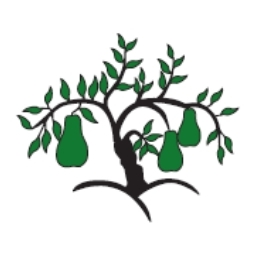 Little Wandle - Letters and Sounds EYFS Phonics Home Learning 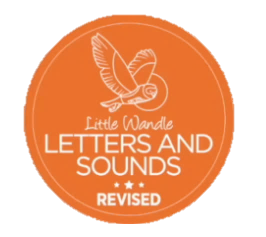 Phase 2 – Autumn 1 Week 5Phonemes we will be focusing on this week in school –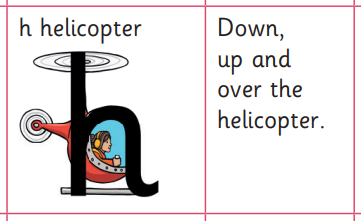 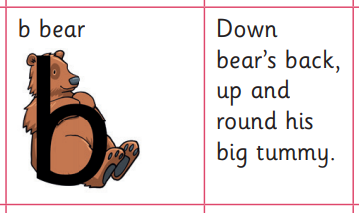 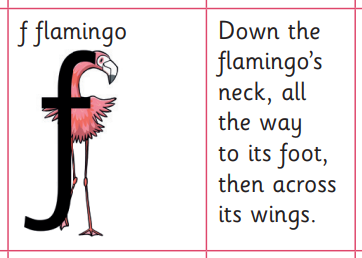 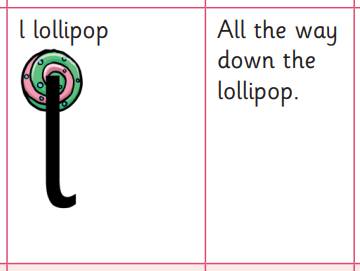 We will be learning to recognise the graphemes and not including a schwar (E.g. fuh, luh) We will be reading and writing words. Can you spot this week’s phonemes?hug         big          fat         luck        bed         muck         kid       rubCan you write the initial sound for these pictures? 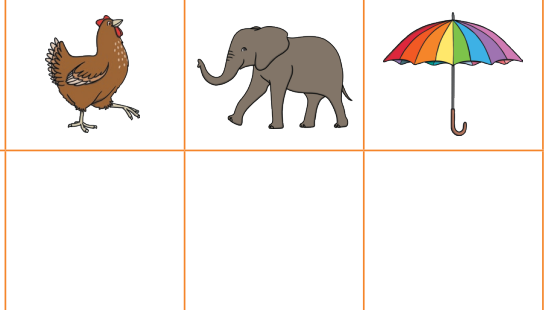 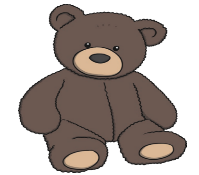 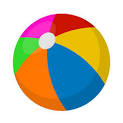 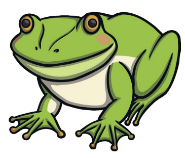 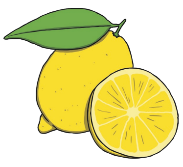 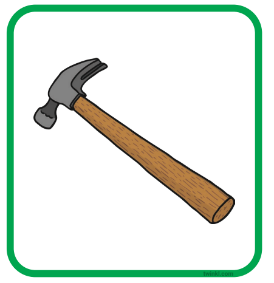 